Муниципальное автономное дошкольное образовательное учреждение детский сад «Родничок» с. Мраково муниципального района Кугарчинский район Республики БашкортостанОбразовательная область«Художественно – эстетическое развитие»Тема: «Золотистый колосок».Выполнил: Батраева Е. В., воспитательПервой квалификационной категорииГруппа: подготовительнаяИнтеграция образовательных областей:Социально коммуникативное развитие; познавательное развитие; речевое развитие; художественно - эстетическое развитие; физическое развитие. Задачи: Образовательные. Вспомнить правила безопасного использования ножниц; продолжать  учить  детей  путем  срезания  уголков  прямоугольника получать овал; закреплять приемы аккуратного наклеивания; развивать усидчивость, способствовать умению доводить дело до конца.Развивающие. Продолжать формировать умение детей отвечать на вопросы полным предложением; развивать связную диалогическую речь;привлекать детей к активному участию в коллективных играх.Воспитательные. Воспитывать у детей бережное отношение к хлебу, уважение к труду хлебороба.Ход:Ознакомление детей с темой занятия. Чтение стихотворения Е. Кравченко «Чудесный колосок»Расскажу тебе, дружок,Про чудесный колосок.Тот, что зреет на полях –Попадёт на стол в хлебах.Сушки, плюшки и батон –Хлеб приходит в каждый дом.Ребята расскажи из чего получается хлеб.Игра «Что за чем?»Воспитатель раскладывает на столе картинки с изображением разных этапов появления на столе хлеба (зернышко, трактор пашет землю, колосья, комбайн убирает урожай, пекарь печет хлеб.). Ребенок выбирает карточку и дает объяснение, что изображено и почему именно эту карточку он взял первой, второй и т. д. (Зерна сеют в землю, из них вырастают колосья. Колосья собирают, обмолачивают и получают зерна. Из зерен на мельницах делают муку, а уже из муки пекут хлеб)7. Дидактическая игра «Назови ласково».Воспитатель называет слово и бросает мяч ребенку, ребенок называет это же слово, только ласково.Колос - колосокХлеб - хлебушекЗерно - зернышкоПряник - пряничекБаранка - бараночкаБлин - блинчик.8. Физминутка «В поле вырос колосок»В поле вырос колосокДети машут руками перед собой вправо влевоОн не низок не высокСесть, встать, руки вверхПо тропинке хлеборобыШли домой из далекаХодьба на местеГоворят:"Такого хлеба, не видали мы пока"Поднять плечи, покрутить головой из стороны в сторону.9. Творческое задание аппликация «Хлеб всему голова», «Чудесный колосок».Воспитатель: Ребята, давайте вспомним правила безопасного использования ножниц (ножницами  не  махать,  если  они  уже  не  нужны,  то  должны лежать на столе закрытыми, при необходимости передавать друг другу ножницы закрытыми держа за лезвия).Показать,  как  нужно вырезывать  из  прямоугольника  овал.  Предложить  взять  в  руки прямоугольники  и начать  работу.(Музыкальное  сопровождение)10. Чтение стихотворения Н. Тихонова «Берегите хлеб»Зёрна наших дней, светитесьПозолотою резной!Говорим мы: «Берегите,Берегите, Хлеб родной.Не мечтали мы о чуде.К нам с полей живая речь:«Берегите хлеб, вы – люди!Научитесь хлеб беречь».11. Итог.Обсуждение работ, выяснение в чем были трудности.Выставка детских работ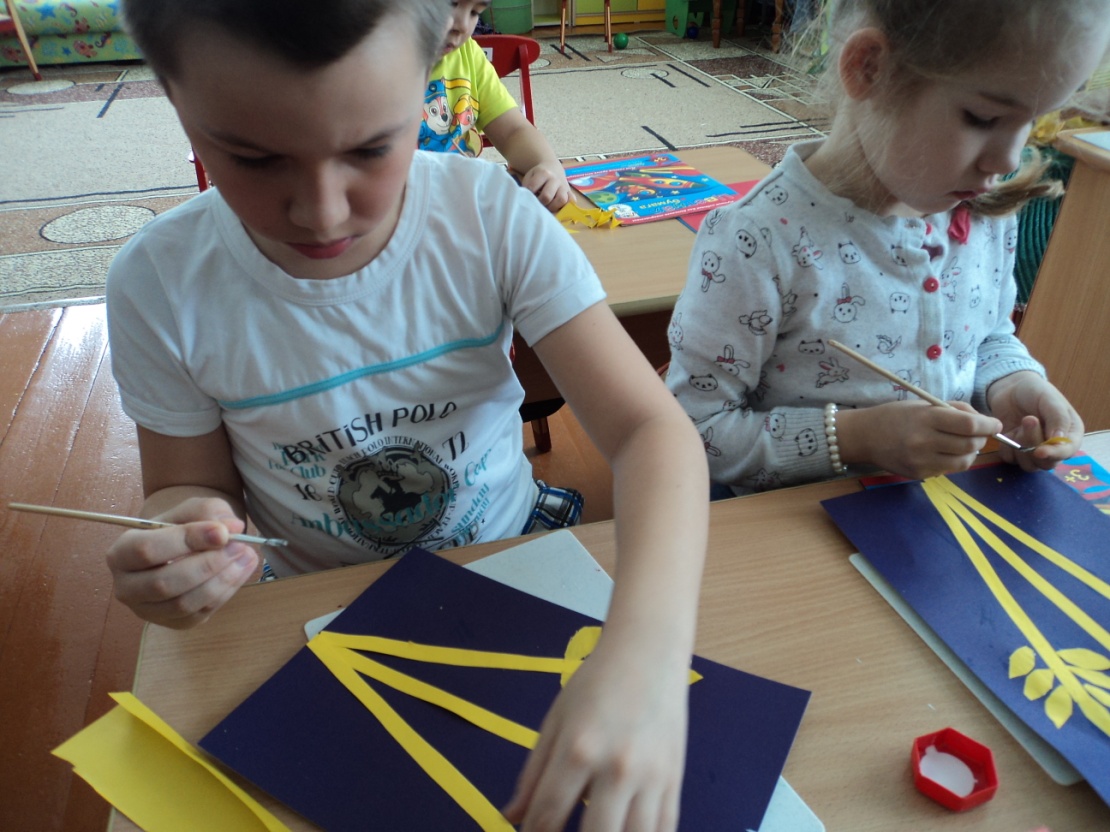 